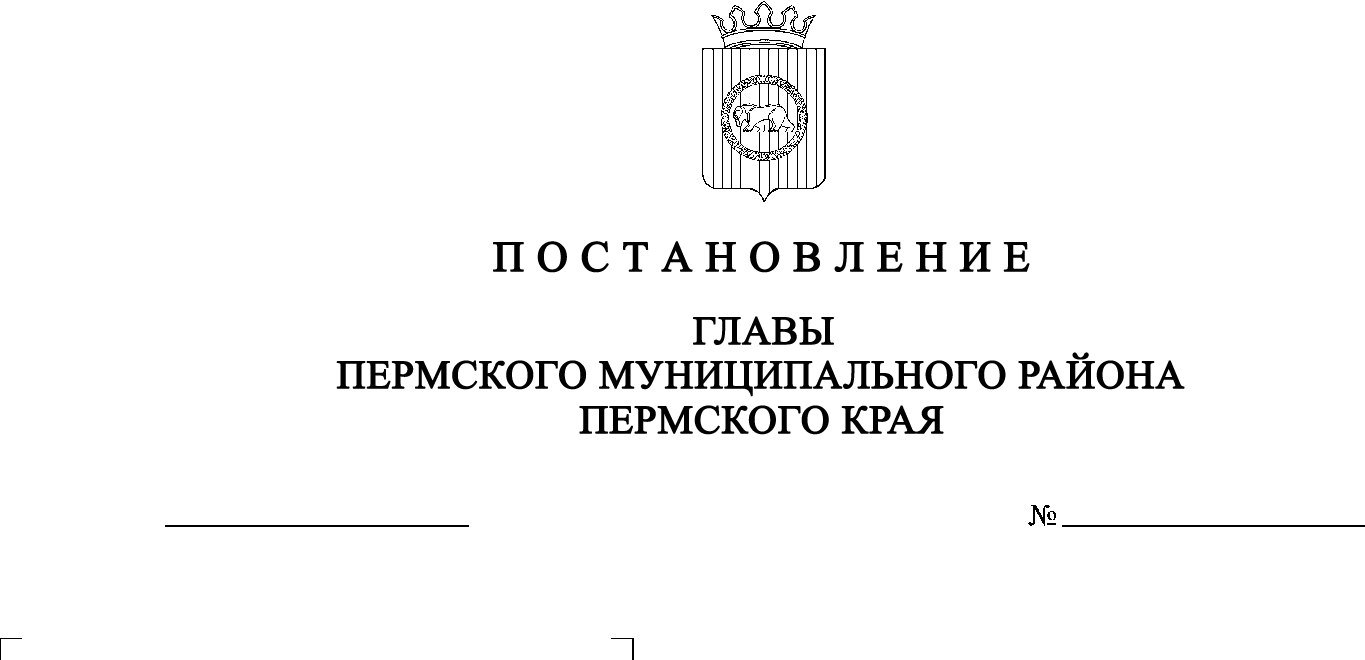 В соответствии с частями 5–11 статьи 46 Градостроительного кодекса Российской Федерации, со статьей 7 Федерального закона от 14 марта 2022 г.      № 58-ФЗ «О внесении изменений в отдельные законодательные акты Российской Федерации», с пунктом 20 части 1, частью 4 статьи 14, со статьей 28 Федерального закона от 06 октября 2003 г. № 131-ФЗ «Об общих принципах организации местного самоуправления в  Российской Федерации», статьей 14 Устава муниципального образования «Пермский муниципальный район», с   Положением об организации и проведении публичных слушаний, общественных обсуждений по вопросам градостроительной деятельности в Пермском муниципальном районе Пермского края, утвержденным решением Земского Собрания Пермского муниципального района от 27 мая 2021 г. № 147, распоряжением управления архитектуры и градостроительства администрации Пермского муниципального района от 20 декабря 2021 г. № СЭД-2021-299-12-12-01Р-143 «О разработке проекта  внесения изменений в проект планировки и  проект межевания части территории д. Петровка Култаевского сельского поселения Пермского муниципального района Пермского края, утвержденные постановлением администрации Пермского муниципального района от 18 июля 2016 г. № 345» (в редакции от 13 декабря 2021 г. № СЭД-2021-299-12-12-01Р-138, от 20 декабря 2021 г. № СЭД-2021-299-12-12-01Р-143)ПОСТАНОВЛЯЮ:1. Провести 05 июля 2022 г. в 16:00 по адресу: Пермский край, Пермский район, Култаевское сельское поселение, д. Петровка, ул. Школьная, д. 7 (дом культуры), публичные слушания по проекту внесения изменений в проект планировки и проект межевания части территории д. Петровка Култаевского сельского поселения Пермского муниципального района Пермского края, утвержденные постановлением администрации Пермского муниципального района от 18 июля 2016 г. № 345. 2. Комиссии по подготовке проекта правил землепользования и застройки (комиссии по землепользованию и застройке) при администрации Пермского муниципального района:2.1. организовать и провести публичные слушания для граждан, постоянно проживающих на территории, в отношении которой подготовлен проект, правообладателей, находящихся в границах этой территории земельных участков и (или) расположенных на них объектов капитального строительства, а также правообладателей помещений, являющихся частью указанных объектов капитального строительства;2.2. обеспечить соблюдение требований законодательства, правовых актов Пермского муниципального района по организации и проведению публичных слушаний;2.3. обеспечить информирование заинтересованных лиц о дате, времени и месте проведения публичных слушаний;2.4. обеспечить в период с 24 июня 2022 г. по 04 июля 2022 г.  размещение экспозиции, демонстрационных материалов и иных информационных документов по теме публичных слушаний для предварительного ознакомления в здании дома культуры д. Петровка Култаевского сельского поселения по адресу: д. Петровка, ул. Школьная, д. 7, ежедневно с 10:00 до 17:00, кроме субботы и воскресенья, на официальном сайте Пермского муниципального района www.permraion.ru и на официальном сайте Култаевского сельского поселения kultaevo.permraion.ru в сети «Интернет». Консультирование посетителей экспозиции осуществляет управление архитектуры и градостроительства администрации Пермского муниципального района по телефонам 294 64 30, 294 61 16;2.5. обеспечить своевременную подготовку, опубликование и размещение заключения о результатах публичных слушаний в газете «НИВА» и на официальном сайте Пермского муниципального района.3. Заинтересованные лица вправе до 08 июля 2022 г. представить предложения и замечания по проекту внесения изменений в проект планировки и проект межевания части территории д. Петровка Култаевского сельского поселения Пермского муниципального района Пермского края, утвержденные постановлением администрации Пермского муниципального района от 18 июля 2016 г. № 345, в управление архитектуры и градостроительства администрации Пермского муниципального района по адресу: г. Пермь, ул. Верхне-Муллинская, д. 74а, кабинет № 101.4. Срок проведения публичных слушаний составляет не более одного месяца со дня оповещения жителей муниципального образования о времени и  месте их проведения до дня опубликования заключения о результатах публичных слушаний.5. Настоящее постановление опубликовать в газете «НИВА» и разместить на официальном сайте Пермского муниципального района, на официальном сайте Пермского муниципального района www.permraion.ru.6. Настоящее постановление вступает в силу со дня его официального опубликования.7. Контроль за исполнением настоящего постановления оставляю за собой.              Временно исполняющий полномочия главы муниципального района                                                         И.А. Варушкин